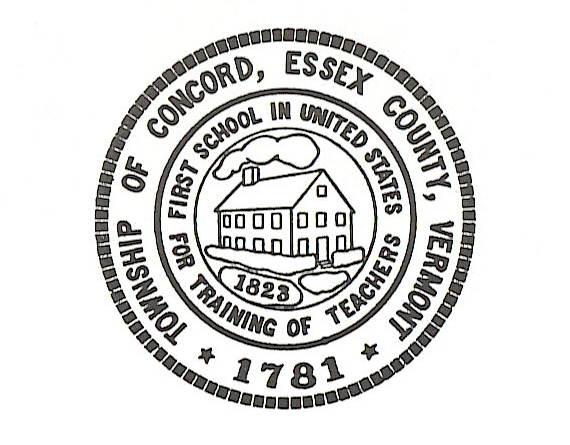 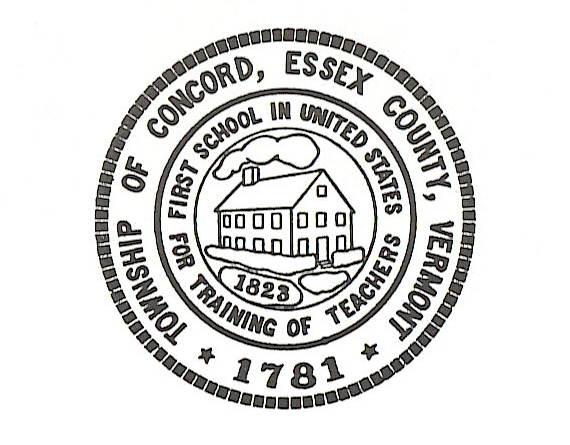 Concord Selectboard Regular Meeting MinutesThursday, August 1, 2023 at 6:00pmMunicipal Building Unofficial CopySelectboard                                          Town Treasurer                    Citizens                               Bill Humphrey-Chairman                     Audra Girouard                       Louis BrachChris Fournier-Vice-Chairman-Absent                                                Patty Edson        George Morehouse                               Town Clerk                            Linda Shambo                                                              Shannon Chapman                                Linda Blakslee          Denis LaMadeleine                                                                                                                                                 Road Commissioner              Selectboard Admin. Asst.                   Dane Thorgalsen-Absent                   Susan LaMadeleine                                                                                                                                            Grant Admin.                                                                                                                                                                                                                                                                                                                                                                                                                                                                            Zoning Administrator                        Joel Schwartz-Absent                                                 Paul Berlejung-Absent                                                                          Call to Order                                                                                      Bill H. called the meeting to order at 6:00pm.Approval of AgendaGeorge M. made a motion to approve the Agenda.  Denis L.  2nd. Motion passed 4-0.Approval of the July 6, 2023 Hearing Meeting Minutes & the July 6, 2023 Regular Meeting MinutesShannon C. made a motion to approve the July 6, 2023 hearing meeting minutes & the July 6, 2023 regular meeting minutes.  George M. 2nd.  Motion passed 4-0.  Citizen’s ConcernsLinda Shambo and Patty Edson-Miles Pond-informed the Board that John Gilchrist-Miles Pond Rd. has removed trees that used to provide privacy and help reduce the noise from route 2 for the Shambo and Edson properties.  The Board stated that this matter should be referred to the State for further investigation.Old BusinessTown ClerkLinda B. provided a Guidance for Municipalities concerning information for a Cannabis Control Board.  More research is needed and the matter was tabled.Town TreasurerMonthly reports were emailed to the Board for review.  Audra G. provided a list on properties that will be going to Tax Sale and that the Tax Sale will be held on August 8th at 10:00am at the Municipal Building. Audra G. also provided the Board with the information to set the FY2024 Tax Rate.Shannon C. made a motion to approve the Municipal Tax Rate of 0.8956.  Denis L. 2nd.  Motion passed 4-0.Shannon C. made a motion to approve the Local Agreement Tax Rate of 0.0054.  Denis L. 2nd.  Motion passed 4-0.George M. made a motion to reinstate the assessing of late homestead penalties.  Shannon C. 2nd.  Motion passed 4-0.George M. made a motion to authorize the Treasurer to issue Tax Bills of behalf of the Selectboard.  Denis L. 2nd.  Motion passed 4-0.Road Commissioner-AbsentZoning Administrator-AbsentPlanning & Zoning Board-AbsentThe Planning Board submitted a request to have Jessi Hudson appointed to the Planning and Zoning Board.George M. made a motion to appoint Jessi Hudson for a 2 year term to expire in July 2025.  Shannon C. 2nd.  Motion passed 4-0.New BusinessRegional Approval of the Concord Municipal PlanSusan L. asked the Board if they would like to move forward with Regional Approval of the Municipal Plan to be able to apply for grants and to participate in the Village Center Designation Program.Shannon C. made a motion to proceed with getting regional approval of the Municipal Plan.  George M. 2nd.  Motion passed 4-0.By Law Amendment Hearing DateSusan L. presented to the Board the Amended Bylaw Section 305:  Junkyards and Salvage Yards to the Board for review and approval.Shannon C. made a motion to accept and approve the Amended Bylaw Section 305.  Denis L. 2nd.  Motion passed 4-0.  A Hearing will be held at a later date.Furnace Maintenance for Town BuildingsSusan L. stated to the Board that all Town Building furnaces need to be cleaning and that a fuel line needs to be replaced at the Town Clerk’s building.  Susan L. requested permission to contract a Heating contractor.Consensus of the Board for Susan L. to contact a Heating Contractor.Essex County Sheriff’s Contract RenewalSusan L. presented the Annual Law Enforcement Service Contract to the Board for review and approval.George M. made a motion to approve the Annual Law Enforcement Contract in the amount of $35,000.00.  Shannon C. 2nd.  Motion passed 4-0.Overlook CemeteryTabledARPA Projects & Discussions—Implementations GoalsTabledOther-NoneExecutive Session:  If discussion warrant, and the Board so votes, some items may be held in Executive SessionShannon C. made a motion to go into Executive Session at 6.37pm to discuss legal and personnel matters.  Denis L. 2nd.  Motion passed 4-0.Out of Executive Session at 7.11pm.Consensus of the Board is to have Susan L. Contact Steven Mackenzie concerning maintenance work for the Town Buildings.AdjournmentDenis L. made a motion to adjourn at 7:12pm.  George M. 2nd. Motion passed 4-0.Respectfully submitted,                                              Date: _______________________________________                                   _____________________Bill Humphrey-Chairman                                          Shannon Chapman______Absent____________                                   ______________________Chris Fournier-Vice-Chairman                                  Denis LaMadeleine________________________George Morehouse                                                    Posted: August 3, 2023